Witam  Przesyłam kolejne zadania na czwartek i piątek 2-3.04.2020Wiosenne przebudzenia zwierząt.Przeczytaj tekst lub poproś rodzica. Brakujące fragmenty uzupełnij wyrazami w odpowiedniej formie a następnie przepisz do zeszytu:ŚWISTAK NIEDŹWIEDŹBORSUKJEŻŚLIMAKŻABA,,Jakie zwierzęta budzą się wiosną z zimowego snu ?”Ze snu zimowego budzą się zwierzęta,Tyle ich dokoła, że trudno spamiętać.Hen, w górach zaświstał mały zawadiaka:- Już wiosna! Już wiosna!  Słuchajcie ………………Całą długą zimę w jaskini przesiedziałTen brunatny olbrzym. Strzeżcie się …………………	Obudził się głodny, więc jedzenia szuka,	Dlatego dziś pusta jest jama …………………..Kolczasta kuleczka… No , jakie to zwierzę ?- Nie można mnie nie znać! Przecież jestem ………………….	-Jak dobrze, że wreszcie skończyła się zima,	Wezmę dom na plecy i pójdę! rzekł……………………..- Bocian nie przyleciał! Za chory! Za słaby!cieszą się w sadzawce rechotliwe …………………….   Jeżeli chcesz wiedzieć jak wyglądają zwierzęta z wiersza wyszukaj je na podanych ilustracjach lub  Internecie oraz odpowiedz  na pytania / załączniki 1,2Wykonaj działania  matematyczne/ załącznik 3Przesadzamy rośliny doniczkowe. Obejrzyj filmiki i wykonaj kolejne czynności przy przesadzaniu roślin.a) Obejrzyj film ,, Jak przesadzać rośliny doniczkowe’’ https://www.youtube.com/watch?v=_yqBVbk8z4A&t=1soraz  ,,Jak przygotować doniczkę” https://www.youtube.com/watch?v=UqWBOHniGG4&t=7sb) Przeczytaj / lub poproś rodziców o przeczytanie wyrazów. Zapisz  je w zeszycie:DONICZKA                        KARAMZYT/ KAMYCZKIZIEMIA                                   ROŚLINAWODANAWÓZc) Przygotuj wyżej wymienione rzeczy i przesadź / z  pomocą mamy, rodzeństwa/ wybraną roślinę.  Wykonaj zdjęcie wykonywanej/nych  czynności.Poniżej załączniki:  1,2,3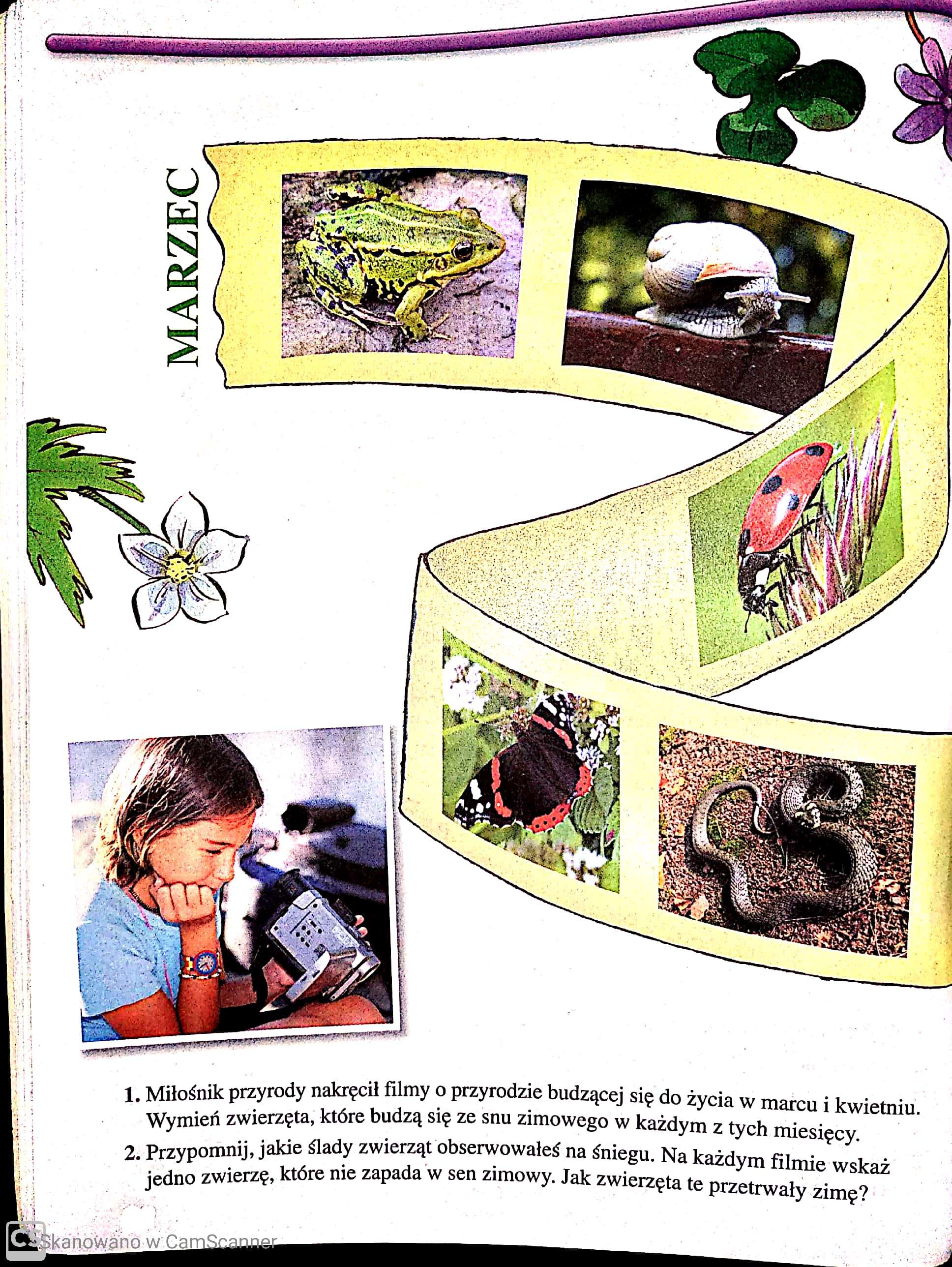 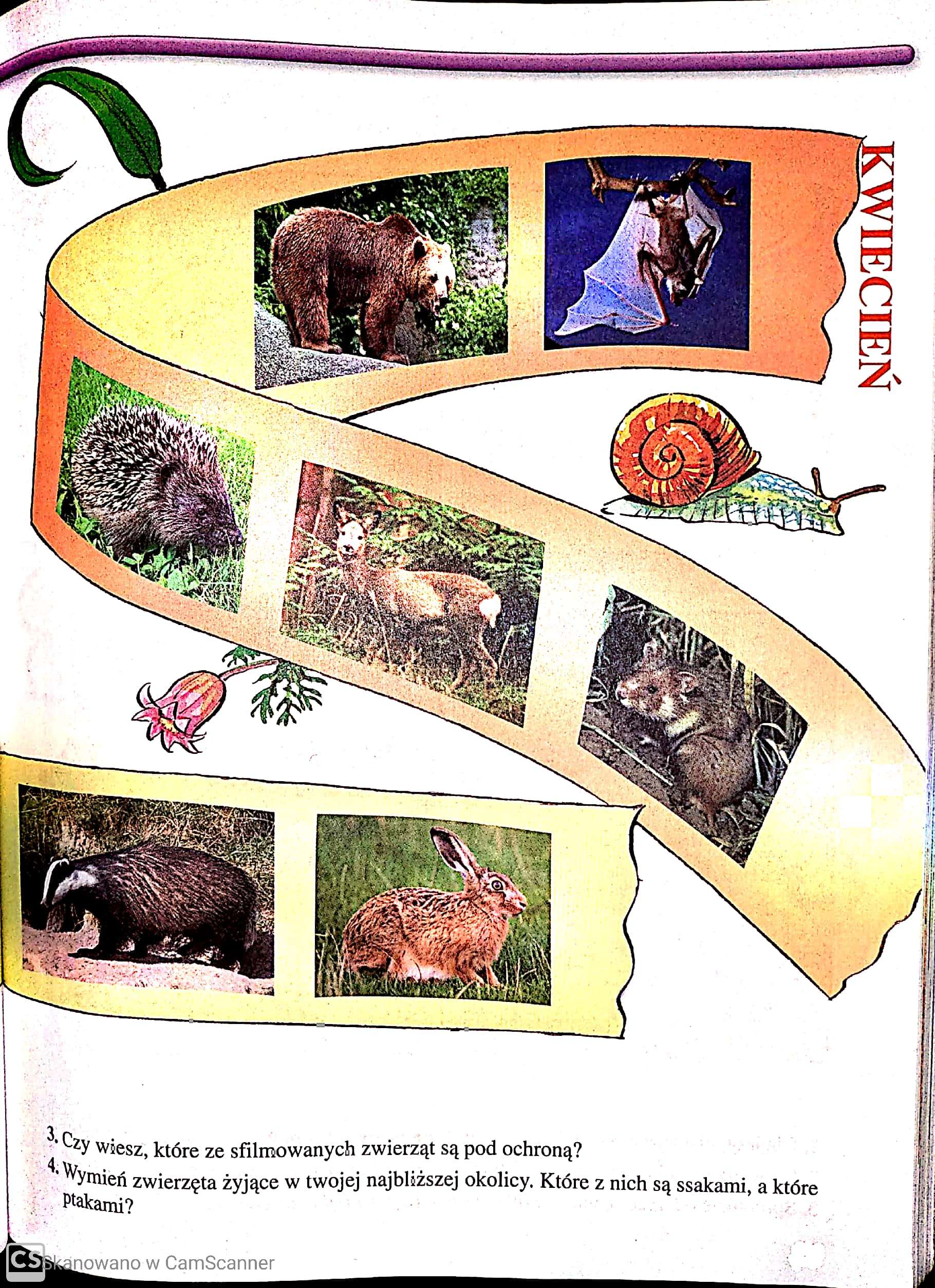 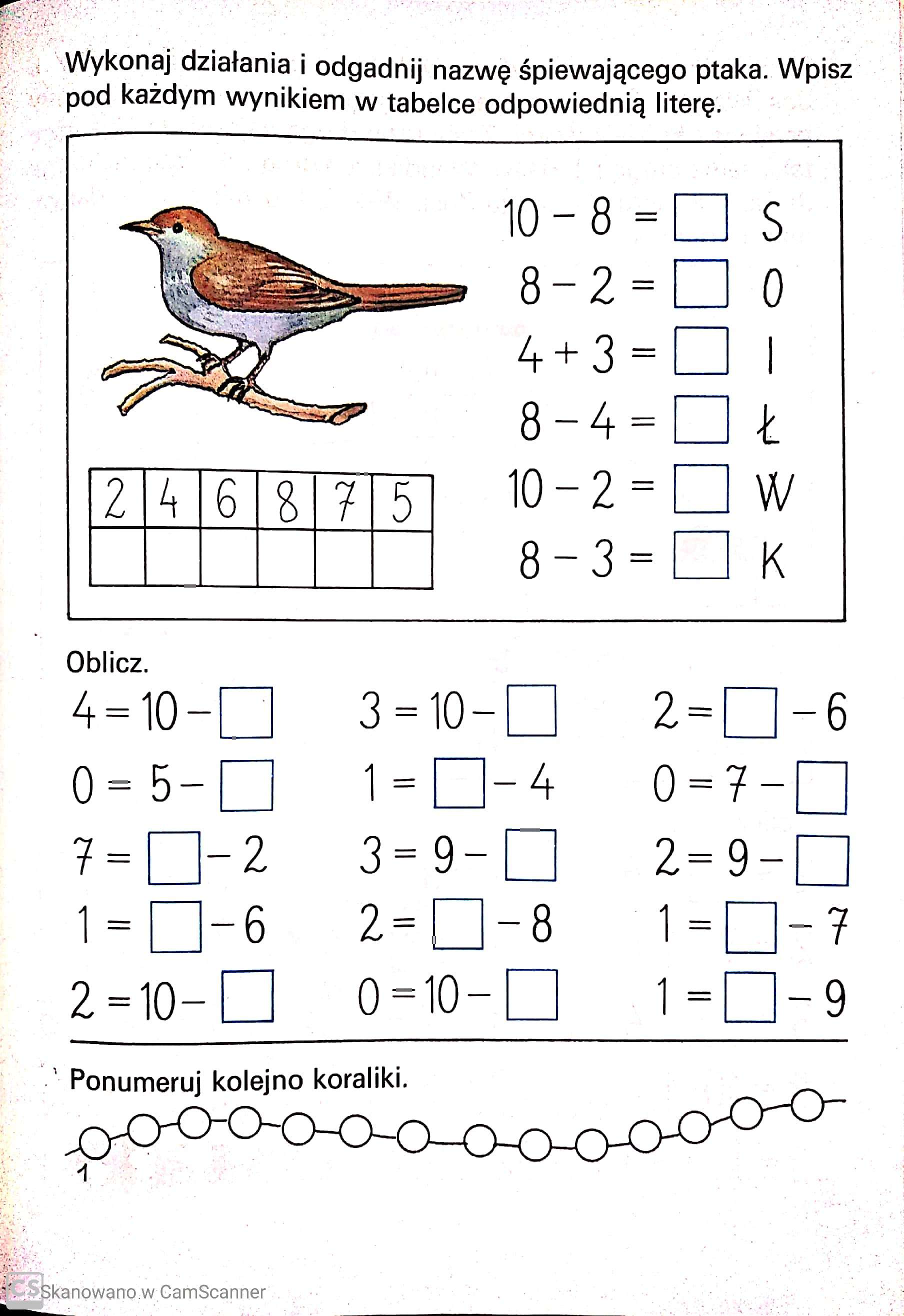 MuzykaPrzypomnijmy sobie wiadomości z poprzedniej lekcji.a)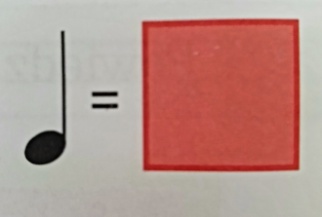 b) Ćwierćnuta to wartość do maszerowania.      Skopiuj poniższy link i umieść w oknie przeglądarki     Maszeruj przy muzyce.https://www.youtube.com/watch?v=lbB770dSoI0Przejdźmy do ćwiczeń.Wymyśl imiona dla dzieci tak, by jednej ćwierćnucie odpowiadała jedna sylaba w słowie .                                          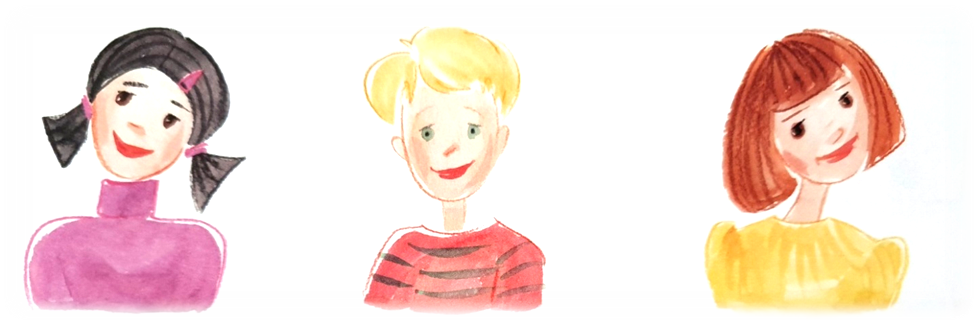 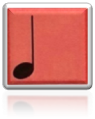  ….…   -  …….                      …….   - …….          …….  - …….   - …….  - ……..Powiedz wierszyk jednocześnie klaszcząc w rytmie ćwierćnut (dzieląc słowa na sylaby).Ślimak, ślimak pokaż rogi,dam ci sera na pierogi.                Podpowiedź (Śli-mak, śli-mak po-każ ro-gi,dam ci se-ra na pie-ro-gi.)04.2020/piątekWiosna w ptasiej rodzinie czyli wiosenne powrotyPrzeczytaj sam lub poproś rodzica,  rozwiąż i przepisz  zagadki:CZARNO –BIAŁY PTAKPO ŁĄCE SPACERUJELUBI STAĆ NA JEDNEJ NODZE,ŻABKI KONSUMUJE.                                 	B…………..NA SKRZYDEŁKACH WĄSKICHZZA MÓRZ POWRÓCIŁA, UWIJA SIĘ JUŻ.O WŁAŚNIE GŁOSI NAM WIEŚĆ’.LEPI GNIAZDO, WOŁA,, CZEŚĆ’’                        J……………….Co robią ptaki, gdy powracają z ciepłych krajów?Czy wiesz, że….bociany najchętniej zajmują stare gniazda, zasiedlane przez wiele lat zbudowane na wysokich słupach, starych drzewach, dachach domów; jaskółki budują gniazda z gliny i grudek błota;skowronki budują gniazda na ziemi, z traw i mchu;szpaki zamieszkują w budkach lęgowych; Rozpoznaj na ilustracji ptaki powracające do nas na wiosnę. Nazwij je.  Wykonaj ćwiczenie klasyfikacyjne: połącz rysunek ptaka z jego gniazdem  i nazwą /załącznik  1Wyszukaj w Internecie i posłuchaj: klekotu bociana, odgłosów jaskółki , skowronka  i szpaka.Wykonaj działania  i  odpowiednio wpisz litery a poznasz nazwę   ptaka / załącznik 2Co to za ptak?- gra edukacyjna /załącznik 3Zastanów się, w jaki sposób możesz pomóc mamie w pracach porządkowych.  Może razem z siostrą umyjecie łazienkę? Napisz lub narysuj  w czym pomogłeś?                                                                                                             Pozdrawiam    Załączniki: 1,2,3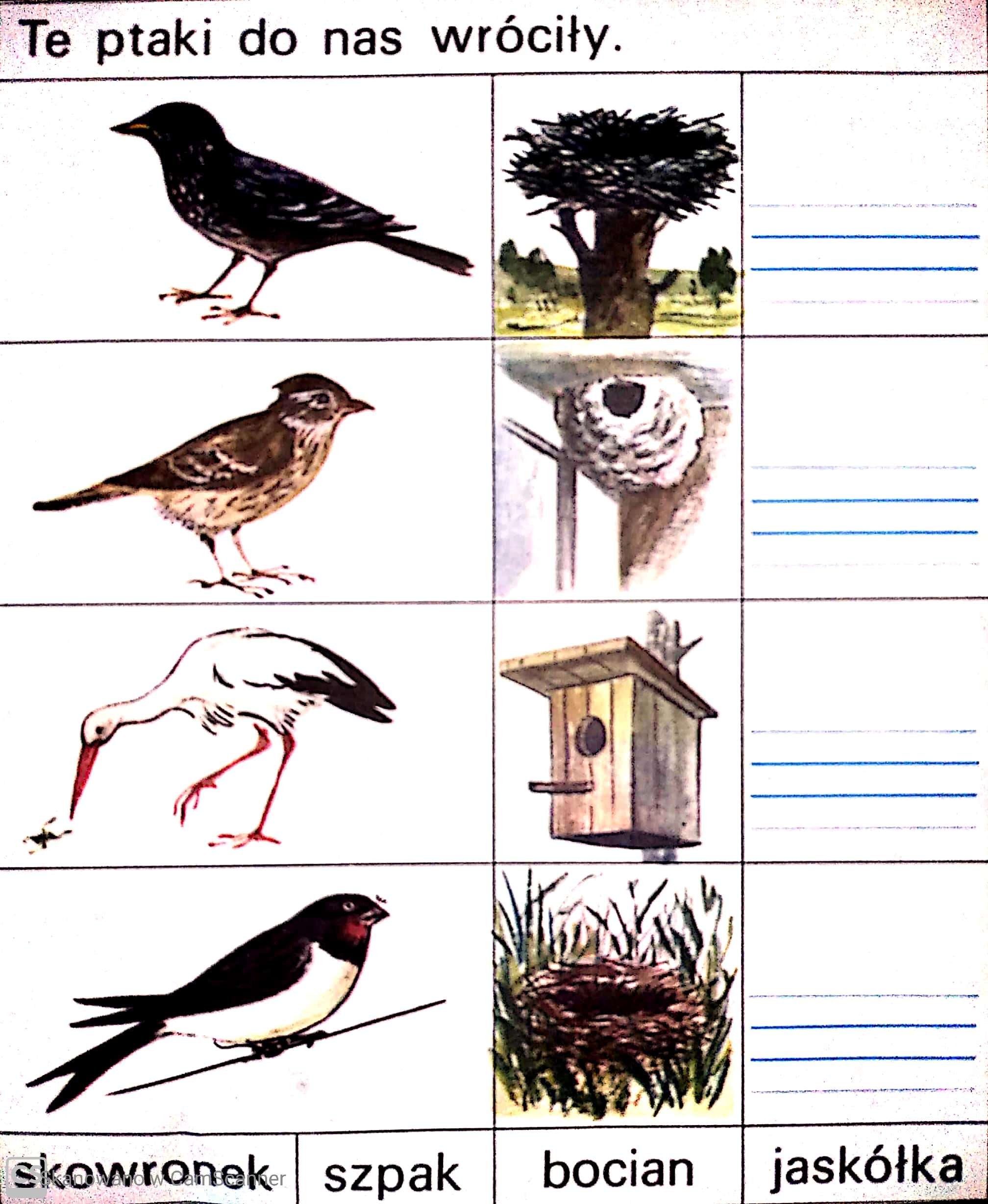 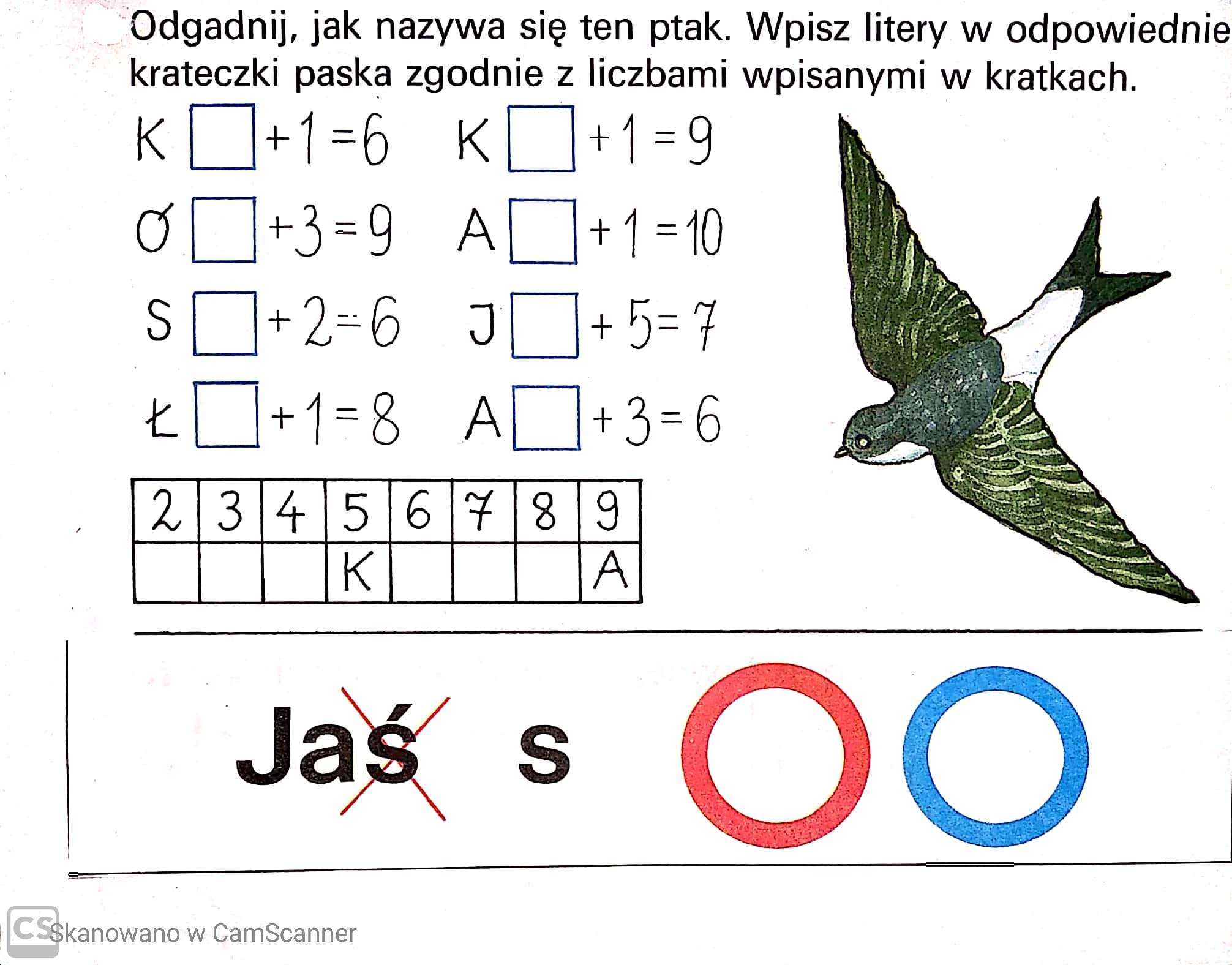 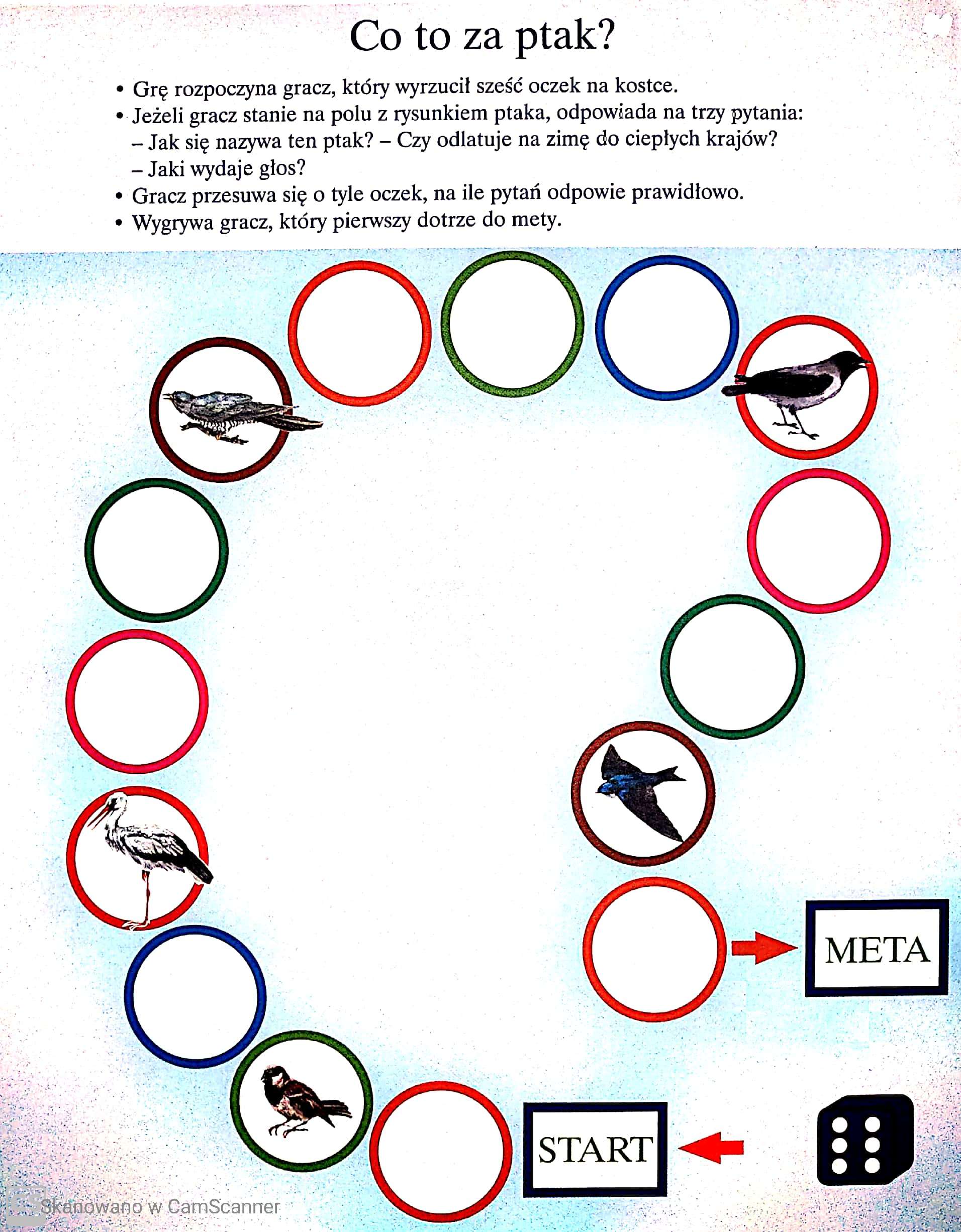 